DURABLE POWER OF ATTORNEY FOR HEALTHCARE DECISIONS 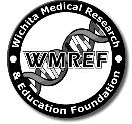 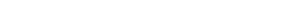 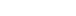 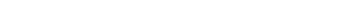 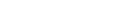 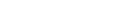 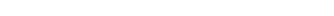 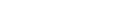 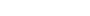 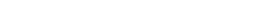 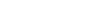 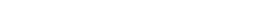 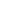 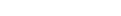 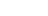 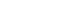 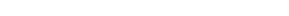 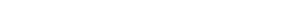 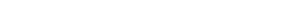 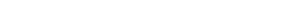 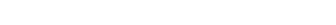 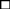 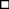 	DECISION TO NAME SOMEONE TO SPEAK FOR ME I, (your name) _______________________________________________________________  (date of birth) _________________  , appoint the following person(s) to make healthcare decisions for me when I am unable to make or communicate my own wishes: 	agent may not be the treating healthcare provider, an employee of the treating healthcare provider, or an employee, owner, director or officer of a facility, unless that person is a relative or is bound to you by common vows to a religious life. PLEASE PRINT: Telephone Telephone agent’s address: ___________________________________________________________City________________________State/Zip ________________ Telephone Telephone agent’s address: ___________________________________________________________City________________________State/Zip ________________ Telephone Telephone agent’s address: ___________________________________________________________City________________________State/Zip ________________ This power of attorney for healthcare decisions shall become effective when I am unable to make decisions or unable to communicate 
my wishes regarding healthcare. This power of attorney for healthcare decisions shall not be affected by my subsequent disability or 
in- capacity. Any durable power of attorney for healthcare decisions I have previously made is hereby revoked. AuThORITy  GRANTED 
healthcare agent may: My My agent shall authorize consent for the following special 	Consent, refuse consent, or withdraw consent to any care, instructions: 	treatment, service or procedure to maintain, diagnose or 	treat a physical or mental condition; 2.  Make all arrangements for me at any hospital, treatment 
	facility, hospice, nursing home or similar institution; ■ ■ I wish to be a donor for organs and tissues. page(s) attached. 3.  employ or discharge healthcare personnel including physi- 	cians, psychiatrists, dentists, nurses, therapists or other LIMITATIONS ON AuThORITy GRANTED My healthcare agent may not: 	persons who provide treatment for me; 4.  Request, receive and review any information, spoken or 
	written, regarding my personal affairs or physical or men- 
	tal health including medical and hospital records, and exe- 
	cute any releases or other documents that may be required 
	in order to obtain such information; and 1. 2. exceed the powers set out in writing in this document; or 
Revoke any existing Living Will Declaration I may have. 5.  Make decisions about organ and tissue donations, 	autopsy and the disposition of my body.         signature date Notary Public: Notary Seal: COuNTY Of This instrument was acknowledged before me this day of (month, year) Signature of Notary oroWitnesses: (witnesses may not be the agent or a relative, or beneficiary of the principal) X___________________________________________________ 
(Signature)    Date: _________________________________________________ X___________________________________________________ 
(Signature)    Date: _________________________________________________ This document is based on Kansas Statutes Annotated, (58-625 through 632) Additional forms and information are available through Wichita Medical Research & Education Foundation 
3306 E. Central, Wichita, KS 67208 316-686-7172 www.wichitamedicalresearch.org LIVING WILL DECLARATION 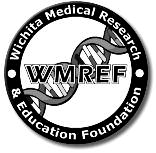 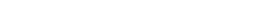 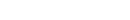 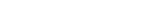 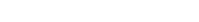 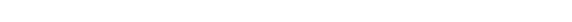 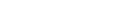 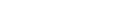 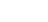 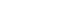 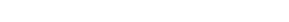 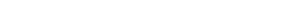 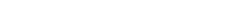 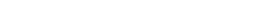 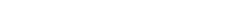 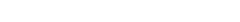 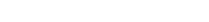 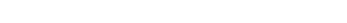 Kansas Natural Death Act I, _________________________________, being 	naturally of sound mind, willfully and voluntarily making known my desire that my dying shall not be artificially prolonged under the circumstances set forth below, do hereby declare: 	      If at any time I should have an incurable injury, 
disease, or illness certified to be a terminal condition 
by two physicians who have personally examined me, 
one of whom shall be my attending physician, and the 
physicians have determined that my death will occur 
whether or not life-sustaining procedures are utilized 
and where the application of life-sustaining procedures 
would serve only to artificially prolong the dying 
process, I direct that such procedures be withheld or with only the administration of medication or the performance of any medical procedure deemed necessary to provide me 
with comfort care.       In the absence of my ability to give directions 
regarding the use of such life-sustaining procedures, 
it is my intention that this declaration shall be 
honored by my family and physician(s) as the final 
expression of my legal right to refuse medical or 
surgical treatment and accept the consequences from 
such refusal.       I understand the full import of this declaration 
and I am emotionally and mentally competent to 
make this decision. any Living Will declaration I 
have previously made is hereby revoked. Declarations made this                                        (day) of                                            (month, year) Signature: X________________________________________Date of Birth  _______________________                                                street                                                                                                    city                        state                  zip This document must be witnessed by two individuals or acknowledged by a notary public. Notary Public: Notary Seal: COuNTY Of                                            This instrument was acknowledged before me this                  day of                            (month, year) Signature of Notary                                                                                                      oroWitnesses: The declarant has been personally known to me and I believe the declarant to be of sound mind. I did not sign the declarant's 
signature above for or at the direction of the declarant. I am not related to the declarant by blood or marriage, entitled to any 
portion of the estate of the declarant according to the laws of intestate succession or under any will of declarant or codicil 
thereto, or directly responsible for declarant’s medical care. Name: _______________________________________________               Name: __________________________________________ address: _____________________________________________               address: ________________________________________ City, State, Zip: ________________________________________               City, State, Zip: ___________________________________ This document is based on Kansas Statute 65-28,101 et seq. as amended Additional forms and information are available through Wichita Medical Research & Education Foundation 
3306 E. Central, Wichita, KS 67208 316-686-7172 	DNR 
DO-NOT-RESUSCITATE DIRECTIVE 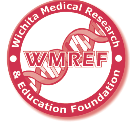 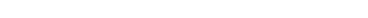 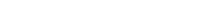 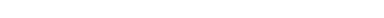 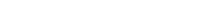 K.S.A. 65-4941, ET. SEQ. DECISION TO LIMIT EMERGENCY MEDICAL CARE I, (Your name) ______________________________________________, request that effective 
today, emergency care for me will be limited as described below. 	If my heart stops beating or if I stop breathing, no medical procedures to restart 
breathing or heart functioning will be instituted. No resuscitation will be attempted. • I understand that the procedure I am refusing, known as cardiopulmonary 
	resuscitation, (CPR), includes chest compressions, assisted ventilations, intubation, 
	defibrillation, administration of cardiotonic medications and other related medical 
	procedures. • I do not intend for this decision to prevent me from obtaining other medical care, 
	especially comfort measures and pain medication. • I understand I may revoke this directive at any time. • I give permission for this information to be given to emergency care providers, 
	doctors, nurses or other health care personnel. • This DNR directive shall remain in effect while I am admitted at a medical care 
	facility or care home as well as during transport to or from a home or facility. X ______________________________________________     __________________________    (Signature) (Date) X ______________________________________________     __________________________    (Witness Signature) (Date) Attending Physician Order: I have discussed the use of cardiopulmonary resuscitation 
with this patient and recognize the patient’s decision to refuse CPR. • In the event of an acute cardiac or respiratory arrest, no cardiopulmonary resuscitation 
	shall be attempted. DNR X ______________________________________________     __________________________    (Attending Physician’s Signature) ________________________________________________     __________________________ (Address) (Facility, Clinic or Hospital Name) Revocation: I hereby withdraw the above DNR directive. X ______________________________________________     __________________________    (Signature) (Date) Form #130 Rev. 4/2003.  © 2011 Wichita Medical Research & Education Foundation We thank Kansas Health Ethics, Inc. (now closed) for their efforts in the development of this and other documents. For more information about obtaining 
	copies of this document contact Wichita Medical Research & Education Foundation, 316-686-7172 or tcarter@wichitamedicalresearch.org, 	www.wichitamedicalresearch.org 